§161.  Deputy treasurers; dutiesEach county treasurer may appoint a deputy treasurer for that treasurer's county, subject to the requirements of section 501.  The deputy treasurer shall assist the treasurer in performing the duties of the treasurer's office.  The deputy treasurer shall give bond to the county for the faithful discharge of duties in the sum ordered by the county commissioners and with such sureties as they approve in writing on the bond, the premium of the bond to be met by the county.  The deputy treasurer shall act as treasurer in the event of a vacancy until a treasurer is chosen and qualified under section 151.  Surety and fidelity insurance coverage provided by a public sector self-funded risk pool organized pursuant to section 2253 in the sum ordered by the commissioners is deemed to comply with the requirements of this section.  [PL 1999, c. 22, §2 (AMD).]SECTION HISTORYPL 1987, c. 737, §§A2,C106 (NEW). PL 1989, c. 6 (AMD). PL 1989, c. 9, §2 (AMD). PL 1989, c. 104, §§C8,10 (AMD). PL 1999, c. 22, §2 (AMD). The State of Maine claims a copyright in its codified statutes. If you intend to republish this material, we require that you include the following disclaimer in your publication:All copyrights and other rights to statutory text are reserved by the State of Maine. The text included in this publication reflects changes made through the First Regular and First Special Session of the 131st Maine Legislature and is current through November 1. 2023
                    . The text is subject to change without notice. It is a version that has not been officially certified by the Secretary of State. Refer to the Maine Revised Statutes Annotated and supplements for certified text.
                The Office of the Revisor of Statutes also requests that you send us one copy of any statutory publication you may produce. Our goal is not to restrict publishing activity, but to keep track of who is publishing what, to identify any needless duplication and to preserve the State's copyright rights.PLEASE NOTE: The Revisor's Office cannot perform research for or provide legal advice or interpretation of Maine law to the public. If you need legal assistance, please contact a qualified attorney.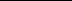 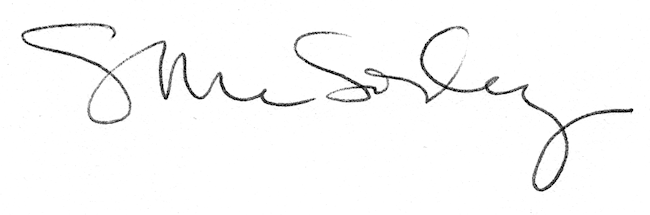 